Hooke's Law and Simple Harmonic Motion        Name:__________________________Partner(s):__________________    Course:______________    Time:____________Hooke’s Law Purpose: Investigate a simple harmonic motion.
DATA (Use SI units):  Oscillating Mass =  m = ___________Spring Constant (from Part A) = k = ____________I) From the Position VS. Time graph obtain the following:

a. Equilibrium Position = ______________________b. Amplitude of the Oscillation = __________________________c. Period of the Oscillation = _______________________________d. Calculate the period (using spring constant and oscillating mass) = _______________


II) Click Position, choose velocity, and from the Velocity VS. Time graph obtain the following:

a. Maximum Velocity =___________________________b. Period of the Oscillation = ___________________________c. Calculate the period (using amplitude and maximum velocity) = ____________________III) Click Velocity, choose acceleration, and from the Acceleration VS. Time graph obtain the following:

a. Maximum Acceleration  =___________________________b. Period of the Oscillation = ___________________________c. Calculate the Maximum force = ______________________d. Calculate the period (using amplitude and maximum acceleration) = ____________________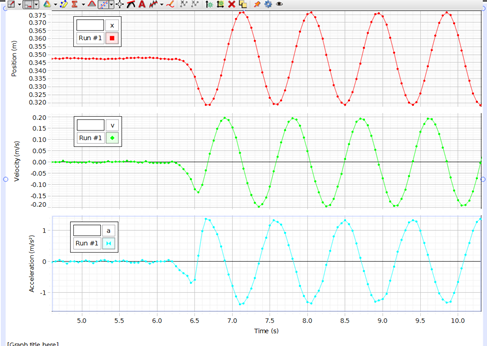 Circle the answers for following questions, by looking at the oscillating mass and using your display:1. During the oscillation when the mass is at the equilibrium position, what is the, Velocity: maximum OR zero            b. Acceleration:  maximum OR zero    2. During the oscillation when the velocity of the mass is zero, what is the, Position: equilibrium OR crest/trough   b. Acceleration:  maximum OR zero    3. During the oscillation when the acceleration of the mass is zero, what is the, Position: equilibrium OR crest/trough   b. Velocity:  maximum OR zero 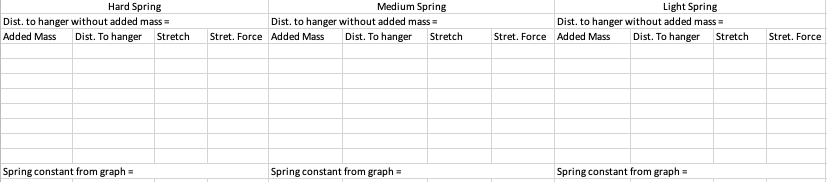 